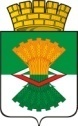 ДУМАМАХНЁВСКОГО МУНИЦИПАЛЬНОГО ОБРАЗОВАНИЯ                                           третьего созываРЕШЕНИЕот 28 января 2016 года                п.г.т. Махнёво                              №  73О внесении изменений в решение Думы Махнёвского муниципального образования от 16.06.2015 года № 567 «Об утверждении Перечня коррупционно опасных функций органов местного самоуправлениям Махнёвского муниципального образования и перечня должностей муниципальной службы Махнёвского муниципального образования, замещение которых связано с коррупционными рисками»В соответствии решением Думы Махнёвского муниципального образования от 02.12.2015 года № 45 «Об утверждении структуры Администрации Махнёвского муниципального образования», Дума Махнёвского муниципального образованияРЕШИЛА:Внести в решение Думы Махнёвского муниципального образования от 16.06.2015  № 567 «Об утверждении Перечня коррупционно опасных функций органов местного самоуправлениям Махнёвского муниципального образования и перечня должностей муниципальной службы Махнёвского муниципального образования, замещение которых связано с коррупционными рисками» следующие изменения:Перечень должностей муниципальной службы Махнёвского муниципального образования, замещение которых связано с коррупционными рисками, изложить в следующей редакции (прилагается).Настоящее Решение опубликовать в газете «Алапаевская искра» и разместить на официальном  сайте Махнёвского муниципального образования в сети «Интернет». Настоящее Решение вступает в силу со дня его официального опубликования в газете «Алапаевская искра».Контроль за исполнением настоящего Решения возложить на постоянную комиссию по нормативно-правовым вопросам и местному самоуправлению ( Омельченко Л.Н.).Председатель  Думы муниципального  образования                                                        И.М. Авдеев Глава  муниципального образования                                              А.В. Лызлов        Приложение         к Решению Думы Махнёвского        муниципального образования                                                                                          от   28.01.2016  №  73Перечень должностей муниципальной службы Махнёвского муниципального образования, замещение которых связано с коррупционными рисками1. Должности муниципальной службы, устанавливаемые в Администрации Махнёвского муниципального образования:1) заместитель главы Администрации Махнёвского муниципального образования (по социальным вопросам);2) заместитель главы Администрации Махнёвского муниципального образования (по строительству, ЖКХ, архитектуре, благоустройству и охране окружающей среды);3) начальник отдела по управлению имуществом и земельными ресурсами Администрации Махнёвского муниципального образования;4) начальник отдела экономики и потребительского рынка Администрации Махнёвского муниципального образования;5) начальник отдела правового обеспечения, муниципальной службы и кадров Администрации Махнёвского муниципального образования;6) начальник отдела образования Администрации Махнёвского муниципального образования;7) начальник отдела строительства, ЖКХ, архитектуры, благоустройства и охраны окружающей среды Администрации Махнёвского муниципального образования;8)  начальник Финансового отдела Администрации Махнёвского муниципального образования;9) начальник отдела бухгалтерского учета и отчетности Администрации Махнёвского муниципального образования;10) начальник отдела по осуществлению муниципальных закупок Администрации Махнёвского муниципального образования;11) начальник отдела культуры, туризма, физической культуры, спорта и молодежной политики Администрации Махнёвского муниципального образования;12) начальник отдела гражданской обороны и чрезвычайных ситуаций Администрации Махнёвского муниципального образования;   13) главы территориальных органов и территориальных структурных подразделений Администрации Махнёвского муниципального образования.14) главный специалист отдела по управлению имуществом и земельными ресурсами Администрации Махнёвского муниципального образования;15) ведущий специалист отдела по осуществлению муниципальных закупок Администрации Махнёвского муниципального образования;16) ведущий специалист отдела строительства, ЖКХ, архитектуры, благоустройства и охраны окружающей среды Администрации Махнёвского муниципального образования;17) ведущий специалист (по мобилизационной работе и взаимодействию с правоохранительными органами);18) ведущий специалист отдела гражданской обороны и чрезвычайных ситуаций Администрации Махнёвского муниципального образования;19) ведущий специалист по работе с муниципальным архивом Администрации Махнёвского муниципального образования; 20) специалист 1 категории отдела образования Администрации Махнёвского муниципального образования;21) специалист 1 категории отдела по управлению имуществом и земельными ресурсами Администрации Махнёвского муниципального образования;22) специалист 1 категории отдела экономики и потребительского рынка Администрации Махнёвского муниципального образования.2. Должности муниципальной службы, устанавливаемые в Думе Махнёвского муниципального образования:1) главный специалист Аппарата Думы Махнёвского муниципального образования.3. Должности муниципальной службы, устанавливаемые в Контрольном управлении Махнёвского муниципального образования:1) председатель Контрольного управления Махнёвского муниципального образования;2) инспектор Контрольного управления Махнёвского муниципального образования.